принято на заседанииМуниципального Совета Тутаевского муниципального района__________________________                О внесении изменений в РешениеМуниципального Совета Тутаевского муниципального округа от 10.11.2005 № 88	В соответствии с главой 26.3 части второй Налогового кодекса Российской Федерации, Муниципальный Совет Тутаевского муниципального районаРЕШИЛ:Внести в решение Муниципального Совета Тутаевского муниципального округа от 10.11.2005 №88 «О системе налогообложения в виде единого налога на вмененный доход для отдельных видов деятельности» (далее – решение) (в редакции решений Муниципального Совета Тутаевского муниципального района от 27.06.2006 № 19-г, от 22.11.2006 № 36-г, от 29.03.2007 № 86-г, 29.11.2007 № 99-г, от 25.11.2008 № 2-г, от 20.11.2014 №86-г, от 24.11.2016 №162-г, от 28.11.2019 №66-г) следующие изменения дополнив его подпунктом 1.1 и подпунктом 1.2 следующего содержания: 1.1. Установить ставку налога в размере 15 процентов величины вмененного дохода для всех видов деятельности, за исключением случаев, предусмотренных пунктом 1.2 настоящего решения. 1.2. Установить с 1 июля 2020 года по 31 декабря 2020 года ставку единого налога на вмененный доход в размере 7,5 процентов для организаций и индивидуальных предпринимателей, основным видом деятельности которых в соответствии со сведениями, содержащимися в едином государственном реестре юридических лиц, едином государственном реестре индивидуальных предпринимателей по состоянию на 01.03.2020, является один из следующих видов экономической деятельности:Опубликовать данное решение в массовой муниципальной газете «Берега» и разместить на официальном сайте Администрации Тутаевского муниципального района.Настоящее решение вступает в силу со дня его официального опубликования и применяется к правоотношениям, возникшим с 1 июля 2020 года.  Положения подпунктов 1.1 и 1.2 в редакции настоящего решения применяется по 31 декабря 2020 года.Контроль за исполнением настоящего Решения возложить на постоянную комиссию Муниципального Совета ТМР по экономической политике и вопросам местного самоуправления (Кулаков П.Н.).Заместитель Председателя Муниципального СоветаТутаевского муниципального района                            		С.Ю.ЕршовГлава Тутаевского муниципального района                                    		        	Д.Р.Юнусов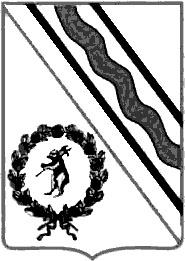 Муниципальный СоветТутаевского муниципального районаРЕШЕНИЕот 25.06.2020 № 86-гг. Тутаев№ п/пВид экономической деятельностиКод по Общероссийскому классификатору видов экономической деятельности ОК 029-20141Деятельность прочего сухопутного пассажирского транспорта 49.32Деятельность автомобильного грузового транспорта и услуги по перевозкам49.43Деятельность по предоставлению мест для временного проживания554Деятельность по предоставлению продуктов питания и напитков565Торговля розничная прочая в неспециализированных магазинах47.196Торговля розничная прочими бытовыми изделиями в специализированных магазинах47.57Услуги няни по уходу за ребенком88.91.138Услуги по ремонту компьютеров и периферийного оборудования95.119Стирка и химическая чистка текстильных и меховых изделий96.0110Предоставление услуг парикмахерскими и салонами красоты96.0211Деятельность физкультурно-оздоровительная96.0412Ремонт предметов личного потребления и хозяйственно-бытового назначения95.213Ремонт электронной бытовой техники95.2114Ремонт бытовой техники95.22.115Ремонт мебели и предметов домашнего обихода95.2416Ремонт часов и ювелирных изделий95.2517Ремонт прочих предметов личного потребления и бытовых товаров95.29